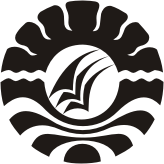 SKRIPSIPENANGGULANGANKENAKALAN REMAJA (Studi Kasus Di Desa Patangkai Kabupaten Bone)Diajukan untuk Memenuhi Sebagian Persyaratan Guna Memperoleh Gelar Sarjana Pendidikan pada Jurusan Pendidikan Luar Sekolah Fakultas Ilmu Pendidikan Universitas Negeri MakassarA R D I A N10 4204 040JURUSAN PENDIDIKAN LUAR SEKOLAHFAKULTAS ILMU PENDIDIKAN UNIVERSITAS NEGERI MAKASSAR2015PERSETUJUAN PEMBIMBINGJudul: PENANGGULANGAN KENAKALAN REMAJA (Studi Kasus Di Desa Patangkai Kabupaten Bone)Atas Nama :	Nama		: Ardian	NIM		: 104 204 040	Jurusan	: Pendidikan Luar Sekolah	Fakultas 	: Ilmu Pendidikan Setelah diperiksa dan diteliti, telah memenuhi syarat untuk  diujikan.			Makassar,     Juli2015Pembimbing I	Pembimbing IIDrs. M. Ali Latif Amri, M.Pd	Drs. H. Alimin Umar, M.PdNIP. 19611231 1987021 045	NIP. 19521020 198003 1 001DisahkanKetua Jurusan PLS FIP UNMDr.H.Syamsul Bakhri Gaffar, M.Si.NIP. 19541203 198003 1 001PERNYATAAN KEASLIAN SKIRIPSISaya yang bertanda tangan di bawah ini:Nama 			: ArdianNIM			: 104 204 040Jurusan 		: Pendidikan Luar SekolahJudul Skripsi	:Penanggulangan  Kenakalan  Remaja  (Studi  Kasus  Di Desa Patangkai Kabupaten Bone)Menyatakan dengan sebenarnya bahwa skripsi yang saya tulis ini benar merupakan hasil karya saya sendiri dan bukan merupakan pengambilalihan tulisan atau pikiran orang lain yang saya akui sebagai hasil atau pikiran sendiri.Apabila dikemudian hari terbukti atau dibuktikan bahwa skripsi ini hasil jiplakan, maka saya bersedia menerima sanksi atas perbuatan tersebut sesuai ketentuan yang berlaku. Makassar,	Juli2015Yang membuat pernyataan A R D I A NMOTTO“Orang yang tidak pernah jatuh itu biasa, tetapi orang yang setiap jatuh sanggup bangun kembali itulah yang luar biasa” (Ardian)Karya ini kuperuntukkan sebagai tanda baktiku kepada kedua Orang Tuaku, Saudara-Saudara, Keluarga dan Sahabatku tercinta.....ABSTRAKArdian. 2015. PenanggulanganKenakalan Remaja (Studi Kasus Di Desa Patangkai Kabupaten Bone). Skripsi dibimbing oleh Drs. M. Ali Latif Amri M.Pd. dan          Drs. H. Alimin Umar M.Pd Jurusan Pendidikan Luar Sekolah, Fakultas Ilmu Pendidikan, Universtas Negeri Makassar.Studi ini menelaah tentang penanggulangan kenakalan remaja di Desa Patangkai Kabupaten Bone. Permasalahan yang dikaji yaitu bagaimanakah penanggulangan kenakalan remaja di Desa Patangkai Kabupaten Bone. Penelitian ini bertujuan untuk mendeskripsikan penanggulangan kenakalan remaja di Desa Patangkai Kabupaten Bone. Penelitian ini menggunakan pendekatan kualitatif yang akan menggambarkan masalah yang diteliti tentang hasil temuan yang berkaitan dengan upaya penanggulangan kenakalan remaja di Desa Patangkai Kabupaten Bone. Jenis penelitian dengan menggunakan studi kasus. Lokasi penelitian di Desa Patangkai Kecamatan Lappariaja Kabupaten Bone. Teknik pengumpulan data yang digunakan adalah observasi, wawancara dan dokumentasi. Data diolah dengan analisis data deskriptif kualitatif dengan mendeskripsikan tentang penanggulangan kenakalan remaja di Desa Patangkai Kabupaten Bone. Hasil penelitian menunjukkan bahwa kenakalan remaja di Desa Patangkai merupakan tindak perbuatan sebagian para remaja yang bertentangan dengan hukum, agama dan norma-norma masyarakat, sehingga akibatnya dapat merugikan orang lain, mengganggu ketentraman umum dan juga dapat merusak dirinya sendiri. Adapun yang melatarbelakangi terjadinya kenakalan remaja di Desa Patangkai disebabkan keadaan ekonomi, kegagalan pendidikan, pembinaan keluarga kurang berhasil serta pengaruh lingkungan. Berdasarkan hasil penelitian dan analisis data maka dapat disimpulkan bahwa upaya yang dilakukan guna penanggulangan kenakalan remaja di Desa Patangkai adalah dengan cara pembinaan pendidikan keluarga dan pendidikan agama, baik di sekolah maupun di luar sekolah. melakukan razia dadakan dan penahanan barang hasil pelanggaran serta memberikan nasihat dan arahan kepada remaja oleh orang tua dan tokoh masyarakat..PRAKATABismillahir Rahmanir Rahim Puji dan syukur penulis panjatkan kehadirat Allah Swt, karena berkat Rahmat dan Hidayah-Nyalah sehingga penulis dapat menyelesaikan skripsi ini sebagai salah satu syarat untuk memperoleh gelar sarjana pendidikan di Jurusan Pendidikan Luar Sekolah Fakultas Ilmu Pendidikan Universitas Negeri Makassar. Tak lupa penulis kirimkan salam dan shalawat atas junjungan Nabi Besar Muhammad Saw sebagai Rahmatan Lil Alamin.Skripsi Ini dapat diselesaikan oleh penulis berkat jasa dan dukungan dari berbagai Pihak baik moril dan material, penulis memberikan penghargaan penghormatan dan ucapan terima kasih kepada Drs. M. Ali Latif Amri M.Pd. Pembimbing I dan Drs. H. Alimin Umar M.Pd Pembimbing II yang senantiasa memotivasi dan dengan tulus memberikan bimbingan kepada penulis dalam penyelesaian skripsi ini, ucapan terima kasih dan penghargaan juga disampaikan kepada:Prof. Dr. H. Arismunandar, M.Pd., Rektor Universitas Negeri Makassar yang telah memberikan fasilitas berharga demi kelancaran studi.Dr. Abdullah Sinring, M.Pd., Dekan, Dr Abdul Saman, M.si, Kons., Pembantu  Dekan  I,  Drs. Muslimin, M.ed., Pembantu  Dekan  II, Dr. Pattaufi, M.pd., Pembantu Dekan III dan Dr. Parwoto,M.pd., Pembantu Dekan IV Fakultas Ilmu Pendidikan Universitas Negeri Makassar, yang telah memberikan layanan akademik, administrasi dan kemahasiswaan selama proses pendidikan dan penyelesaian studi.Dr. H. Syamsul Bakhri Gaffar, M.Si dan Dra. Istiyani Idrus, M.Si.,ketua dan Sekretaris Jurusan yang setia merampungkan keperluan administrasi mahasiswa Pendidikan Luar Sekolah Fakultas Ilmu Pendidikan Universitas Negeri Makassar.Dosen Jurusan Pendidikan Luar Sekolah Fakultas Ilmu Pendidikan Universitas Negeri Makassar yang telah memberikan ilmu pengetahuan selama penulis menjalani perkualiahan sampai penyelesaian skripsi ini.Bapak Syakir SE, Sekertaris Desa Patangkai Kecamatan Lappariaja Kabupaten Bone yang telah banyak membantu penulis dalam melakukan penelitian.Ayahanda dan Ibunda tercinta yang senantiasa mengiringi setiap langkah ananda dengan doa dan restu, serta segala bentuk dukungan moril dan materi yang diberikan.Buat kedua saudaraku tercinta yang selalu memberikan doa kepada penulis sehingga skripsi ini bisa terselesaikan dengan lancar.Buat Rismawati tercinta yang selalu sabar memberikan doa dan semangat kepada penulis sehingga skripsi yang penulis buat bisa terselesaikan dengan lancar.Buat sahabat- sahabatku Muh. Erwin, Heril, A. cole (agam), yaya, ipul, dan sule yang selalu memberikan penulis bantuan dan semangat selama penulis menyusun skripsi ini.Kepada si merah (motor) yang selalu mengantar penulis, apabila mempunyai kepentingan selama penyusunan skripsi.Buat geng mba brow Erna, Irma, Ria yang selalu memberikan semangat kepada penulis untuk menyelesaikan skripsi ini.Rekan-rekan mahasiswa jurusan PLS, kakanda senior ka’Eka, ka’Dabar, ka’ Utta, dan semua pihak yang turut membantu secara langsung dan tidak langsung dalam penyelesaian skripsi ini yang tidak dapat disebutkan satu persatuPenulis menyadari sepenuhnya bahwa skripsi ini jauh dari kesempurnaan yang tentunya dibatasi oleh kemampuan penulis sebagai manusia biasa yang tidak luput dari kekeliruan dan kesalahan, oleh karena itu penulis mengharapkan sumbang saran guna kesempurnaan skripsi ini. Semoga Allah Swt memberikan imbalan atas segala amal ibadah kita Makassar,    April 2015PenulisDAFTAR ISIHALAMAN JUDUL		iPERSETUJUAN PEMBIMBING 		iiPERNYATAAN KEASLIAN SKRIPSI 		iiiMOTTO 		ivABSTRAK 		vPRAKATA 		viDAFTAR ISI		ixDAFTAR GAMBAR 		xDAFTAR LAMPIRAN 		xiBAB    I     PENDAHULUAN		1A. Latar Belakang Masalah 		1B. Rumusan Masalah 		4C. Tujuan Penelitian 		4D. Manfaat Penelitian 		4BAB  II     TINJAUAN PUSTAKA DAN KERANGKA PIKIR 		6A. Tinjauan Pustaka 		6B. Kerangka Pikir 		28BAB   III   METODE PENELITIAN		31A. Pendekatan dan Jenis Penelitian  		31B. Fokus Penelitian 		31C. Kehadiran Peneliti 		32D. Lokasi Penelitian		32E. Sumber Data		33F.Teknik Pengumpulan Data  		33G. Teknik Analisis Data		34H. Pengecekan Keabsahan Temuan		36BAB  IV    HASIL PENELITIAN DAN PEMBAHASAN		37A. Hasil Penelitian 		37B. Pembahasan 		50BAB   V     KESIMPULAN DAN SARAN		54A. Kesimpulan 		54B. Saran		54DAFTAR PUSTAKA 		55LAMPIRAN		56DAFTAR GAMBARNomor	Judul Gambar	HalamanGambar 2.1	Skema Kerangka Pikir 		30DAFTAR LAMPIRANNomor	Judul Lampiran	HalamanLampiran 1	Kisi-Kisi InstrumenPenelitian		57Lampiran 2	Pedoman Wawancara 		58Lampiran 3	Hasil Wawancara 		60Lampiran 4	Dokumentasi Penelitian 		69Lampiran5	Persuratan 		72Lampiran 6	Riwayat Hidup 		77